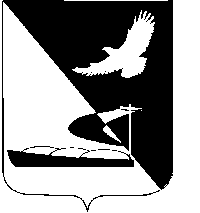 АДМИНИСТРАЦИЯ МУНИЦИПАЛЬНОГО ОБРАЗОВАНИЯ«АХТУБИНСКИЙ РАЙОН»ПОСТАНОВЛЕНИЕ09.06.2016             						                                            № 251О Порядке осуществления органами местногосамоуправления МО «Ахтубинский район»бюджетных полномочий главных администраторов доходов бюджета МО «Ахтубинский район»В соответствии со статьей 160.1 Бюджетного кодекса Российской Федерации администрация МО «Ахтубинский район» 	ПОСТАНОВЛЯЕТ:1. Утвердить прилагаемый Порядок осуществления органами местного самоуправления МО «Ахтубинский район» бюджетных полномочий главных администраторов доходов бюджета МО «Ахтубинский район».2. Отделу информатизации и компьютерного обслуживания администрации МО «Ахтубинский район» (Короткий В.В.) обеспечить размещение настоящего постановления в сети Интернет на официальном сайте администрации МО «Ахтубинский район» в разделе «Документы» подразделе «Документы Администрации» подразделе «Официальные документы».3. Отделу контроля и обработки информации администрации                    МО  «Ахтубинский район» (Свиридова Л.В.) представить информацию в газету «Ахтубинская правда» о размещении настоящего постановления в сети Интернет на официальном сайте администрации МО «Ахтубинский район» в разделе «Документы» подразделе «Документы Администрации» подразделе «Официальные документы».Глава муниципального образования                             	            В.А. ВедищевУтвержден постановлением администрации МО «Ахтубинский район»от 09.06.2016 № 251ПОРЯДОКОСУЩЕСТВЛЕНИЯ ОРГАНАМИ МЕСТНОГО САМОУПРАВЛЕНИЯМО «АХТУБИНСКИЙ РАЙОН» БЮДЖЕТНЫХ ПОЛНОМОЧИЙ ГЛАВНЫХ АДМИНИСТРАТОРОВ ДОХОДОВ БЮДЖЕТА МО «АХТУБИНСКИЙ РАЙОН» 	1. Настоящий Порядок разработан в соответствии с Бюджетным кодексом Российской Федерации в целях повышения качества и эффективности формирования и исполнения бюджета МО «Ахтубинский район», регламентации деятельности главных администраторов доходов бюджета МО «Ахтубинский район» (далее - главные администраторы), по осуществлению ими полномочий, установленных Бюджетным кодексом Российской Федерации, с учетом особенностей, установленных настоящим Порядком.1.2. Понятия и термины, используемые в настоящем Порядке, применяются в значении, установленном Бюджетным кодексом Российской Федерации.1.3. Главные администраторы устанавливаются решением Совета                 МО «Ахтубинский район» о бюджете на очередной финансовый год.1.4. Главными администраторами могут быть органы местного самоуправления, структурные подразделения администрации                                 МО «Ахтубинский район» и казённые учреждения МО «Ахтубинский район».1.5. Бюджетные полномочия, установленные Бюджетным кодексом Российской Федерации, главные администраторы осуществляют в соответствии с настоящим Порядком.2. Бюджетные полномочия главного администратора доходов бюджета МО «Ахтубинский район» и порядок их осуществления.2.1. Главные администраторы доходов бюджета МО «Ахтубинский район» осуществляют следующие бюджетные полномочия: а) формируют и утверждают перечень подведомственных им администраторов доходов бюджета МО «Ахтубинский район» путем принятия правового акта, закрепляющего за ними доходные источники, закрепленные за главным администратором решением о бюджете                             МО «Ахтубинский район» на очередной финансовый год;  б) формируют и представляют в финансовое управление администрации МО «Ахтубинский район» следующие документы: - сведения и расчеты по администрируемым платежам, необходимые для составления среднесрочного финансового плана и (или) проекта бюджета МО «Ахтубинский район» на очередной финансовый год и плановый период, и обеспечивает соответствие показателей среднесрочного финансового плана и основных показателей проекта бюджета МО «Ахтубинский район»;- прогноз поступления доходов в сроки, установленные правовым актом администрации  МО «Ахтубинский район», по форме, согласованной с финансовым управлением администрации МО «Ахтубинский район»; - аналитические материалы по исполнению бюджета                               МО «Ахтубинский район» в части доходов в сроки, установленные законодательством Российской Федерации, законодательством Астраханской области и муниципальными правовыми актами МО «Ахтубинский район»; - сведения, необходимые для составления проекта бюджета                          МО «Ахтубинский район» на очередной финансовый год, в сроки, установленные законодательством Российской Федерации, и муниципальными правовыми актами МО «Ахтубинский район»; - сведения о планируемых поступлениях по администрируемым платежам на очередной финансовый год с помесячной разбивкой для составления и ведения кассового плана.  в) формируют и представляют бюджетную отчетность главного администратора доходов бюджета МО «Ахтубинский район» по формам, установленным законодательством Российской Федерации и в сроки, установленные муниципальными правовыми актами МО «Ахтубинский район»; 	г) исполняют в случае необходимости полномочия администратора доходов бюджета МО «Ахтубинский район», в соответствии с принятым по согласованию с финансовым управлением администрации МО «Ахтубинский район» правовым актом об осуществлении полномочий администратора доходов бюджета МО «Ахтубинский район». 	2. Главные администраторы доходов бюджета МО «Ахтубинский район», по согласованию с финансовым управлением администрации                      МО «Ахтубинский район», утверждают и доводят до казенных учреждений, находящихся в их ведении, порядок осуществления полномочий администратора  доходов бюджета МО «Ахтубинский район» и наделения их такими полномочиями, который должен содержать следующие положения: 	а) закрепление за подведомственными администраторами доходов  бюджета МО «Ахтубинский район» источников доходов бюджета                         МО «Ахтубинский район», полномочия по администрированию которых они осуществляют с указанием нормативных правовых актов Российской Федерации, субъекта Российской Федерации, муниципальных правовых актов МО «Ахтубинский район», являющихся основанием для администрирования данного вида платежа (источника доходов); б) наделение администраторов доходов бюджета МО «Ахтубинский район» в отношении закрепленных за ними источников доходов бюджета МО «Ахтубинский район» следующими бюджетными полномочиями:- начисление, учет и контроль над правильностью исчисления, полнотой и своевременностью осуществления платежей в бюджет, в том числе пеней, штрафов; - взыскание задолженности по платежам в бюджет, в том числе пеней, штрафов; - принятие решений о возврате излишне уплаченных (взысканных) платежей в бюджет, в том числе пеней, штрафов и представление в Управление Федерального казначейства по Астраханской области   поручений для осуществления возврата в порядке, установленном Министерством финансов Российской Федерации; - принятие решения о зачете (уточнении) платежей в бюджеты бюджетной системы Российской Федерации и представление соответствующего уведомления в Управление Федерального  казначейства по Астраханской области; - формирование и представление главному администратору доходов бюджета МО «Ахтубинский район» сведений и бюджетной отчетности, необходимой для осуществления его полномочий в случае и порядке, установленных главным администратором доходов бюджета МО «Ахтубинский район»; - предоставление информации, необходимой для уплаты денежных средств физическими и юридическими лицами за государственные (муниципальные) услуги, а также иных платежей, являющихся источниками формирования доходов бюджета МО «Ахтубинский район», в Государственную информационную систему о государственных и муниципальных платежах в соответствии с порядком, установленным Федеральном законом от 27.07.2010 № 210-ФЗ «Об организации предоставления государственных и муниципальных услуг»;в) определение порядка заполнения (составления) и отражения в бюджетном учете первичных документов по администрируемым доходам бюджета МО «Ахтубинский район» или указание нормативных правовых актов, регулирующих данные вопросы; г) определение порядка и сроков сверки данных бюджетного учета администрируемых доходов бюджета МО «Ахтубинский район» в соответствии с нормативными правовыми актами Российской Федерации, субъекта Российской Федерации, муниципальными правовыми актами; д) определение порядка действий администраторов доходов бюджета МО «Ахтубинский район» при уточнении невыясненных поступлений в соответствии с нормативными правовыми актами Российской Федерации, в том числе нормативными правовыми актами Министерства финансов Российской Федерации; е) определение порядка действий администраторов доходов бюджета МО «Ахтубинский район» при принудительном взыскании администраторами доходов бюджета МО «Ахтубинский район» с плательщика платежей в бюджет, в том числе пеней, штрафов через судебные органы или через судебных приставов в случаях, предусмотренных законодательством Российской Федерации (в том числе определение перечня необходимой для заполнения платежного документа информации, которую следует довести до суда (мирового судьи) и (или) судебного пристава-исполнителя); ж) установление порядка обмена информацией между структурными подразделениями администратора доходов бюджета МО «Ахтубинский район» (в том числе обеспечение обмена информацией о принятых администратором доходов бюджета МО «Ахтубинский район» финансовых обязательствах и решениях об уточнении (о возврате) платежей в бюджет по формам, предусмотренным в правовом акте по администрированию доходов бюджета МО «Ахтубинский район»); з) определение порядка, форм и сроков представления администратором доходов бюджета МО «Ахтубинский район» главному администратору доходов бюджета  МО «Ахтубинский район» сведений и бюджетной отчетности, необходимых для осуществления полномочий главного администратора доходов бюджета МО «Ахтубинский район»; к) иные положения, необходимые для реализации полномочий администратора доходов бюджета МО «Ахтубинский район». 3. Администраторы доходов бюджета МО «Ахтубинский район» не позднее 7 рабочих дней после доведения до них главным администратором доходов бюджета МО «Ахтубинский район», в ведении которого они находятся, порядка осуществления полномочий администратора доходов бюджета МО «Ахтубинский район» организуют взаимодействие с Управлением Федерального казначейства по Астраханской области. 4. Главные администраторы доходов бюджета МО «Ахтубинский район», в случаях изменения их состава и (или) функций, не позднее 7 рабочих дней со дня наступления указанных событий доводят данную информацию до финансового управления администрации МО «Ахтубинский район» по согласованной с ним форме.3. Каждый главный администратор и администратор доходов бюджета МО «Ахтубинский район» обязан принять нормативный правовой акт (приказ, распоряжение) «О бюджетных полномочиях администратора доходов бюджета МО «Ахтубинский район»» и на следующий день после принятия направить в Управление Федерального казначейства по Астраханской области и в финансовое управление администрации                          МО «Ахтубинский район». Финансовое управление администрации                       МО «Ахтубинский район» обязано проконтролировать предоставление приказов (распоряжений) в казначейство. В случае отсутствия данного приказа (распоряжения) в казначействе, поступающие средства относятся на невыясненные поступления и не могут использоваться финансовым управлением администрации МО «Ахтубинский район».Верно: